السؤال الأول: (أ) أمامك مجموعة من المصطلحات ضعيها في مكانها المناسب: (المذنب – السديم – الكون – التربة – المناخ - التلوث)(ب) أجيبِ حسب المطلوب منكِ: -السؤال الثالث: (أ) استخدمي الكلمات التالية لاستكمال السلسلة الغذائية البسيطة. ( مُنتج – كانس– مستهلك ثاني – قارت - محلل)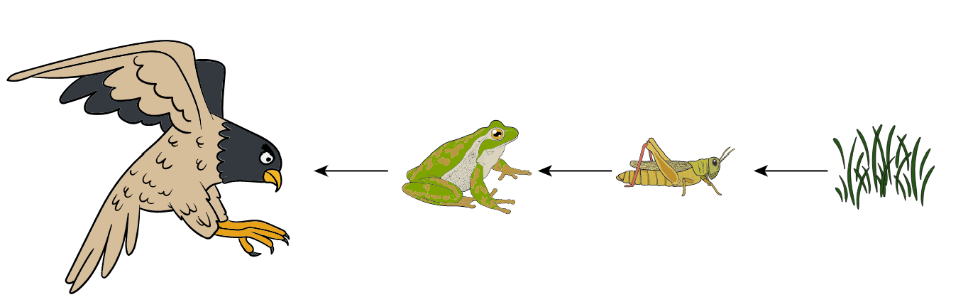 (ب) قارني بين الكواكب الداخلية والكواكب الخارجية من حيث وجه المقارنة: -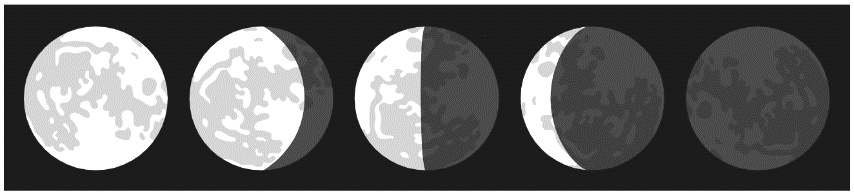 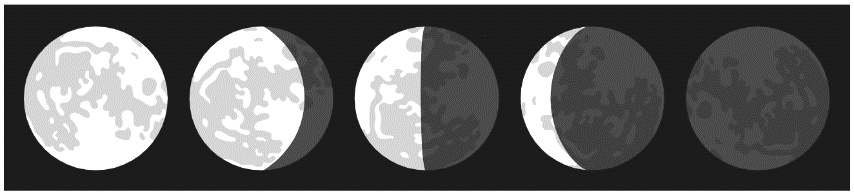 (ج) أمامك أطوار القمر، تأمليها! ثم أجيبِ عن الأسئلة: -أ- ما طور القمر في الصورة رقم 5؟.........................................................ب- عندما يقع القمر بين الأرض والشمس يكون في طور........................السؤال الرابع: ضعي علامة (✓) أمام العبارة الصحيحة و (Χ) أمام العبارة الخاطئة:المملكة العربية السعودية.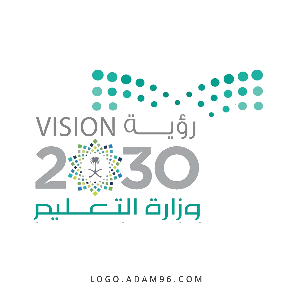 أسئلة الاختبار النهائي (الفصل الدراسي الثاني) للعام الدراسي 1444هـأسئلة الاختبار النهائي (الفصل الدراسي الثاني) للعام الدراسي 1444هـالمادة: علوموزارة التعليم.أسئلة الاختبار النهائي (الفصل الدراسي الثاني) للعام الدراسي 1444هـأسئلة الاختبار النهائي (الفصل الدراسي الثاني) للعام الدراسي 1444هـالصف: سادس الابتدائيإدارة تعليم أسئلة الاختبار النهائي (الفصل الدراسي الثاني) للعام الدراسي 1444هـأسئلة الاختبار النهائي (الفصل الدراسي الثاني) للعام الدراسي 1444هـالتاريخ:        /        /1444همكتب تعليمأسئلة الاختبار النهائي (الفصل الدراسي الثاني) للعام الدراسي 1444هـأسئلة الاختبار النهائي (الفصل الدراسي الثاني) للعام الدراسي 1444هـاليوم:مدرسة أسئلة الاختبار النهائي (الفصل الدراسي الثاني) للعام الدراسي 1444هـأسئلة الاختبار النهائي (الفصل الدراسي الثاني) للعام الدراسي 1444هـعدد الصفحات: 3مدرسة أسئلة الاختبار النهائي (الفصل الدراسي الثاني) للعام الدراسي 1444هـأسئلة الاختبار النهائي (الفصل الدراسي الثاني) للعام الدراسي 1444هـالزمن: ساعة ونصف.اسم الطالب: ...................................................................................اسم الطالب: ...................................................................................رقم الجلوس: ...................................................................................رقم الجلوس: ...................................................................................رقم السؤالالدرجة التي حصلت عليها الطالبةالدرجة التي حصلت عليها الطالبةالمصححةالمراجعةالمدققةرقم السؤالرقمًاكتابةالمصححةالمراجعةالمدققةالأول               فقط لا غير الثانيفقط لا غيرالثالثفقط لا غيرالرابعفقط لا غيرالمجموعفقط لا غيرمتوسط الحالة الجوية في منطقة جغرافية خلال فترة زمنية طويلة................................................خليط من فتات الصخور وبقايا النباتات ومخلوقات ميتة................................................جميع الأجرام والكواكب والنجوم والمجرات في الفضاء الشاسع................................................كرة من الجليد والصخور تدور حول الشمس................................................سحابة ضخمة من الغاز والغبار في الفضاء ، بين النجوم والمجرات................................................إضافة مواد ضارة إلى التربة أو الماء أو الهواء................................................الرسمة التي أمامك تمثل نطاقات التربة: -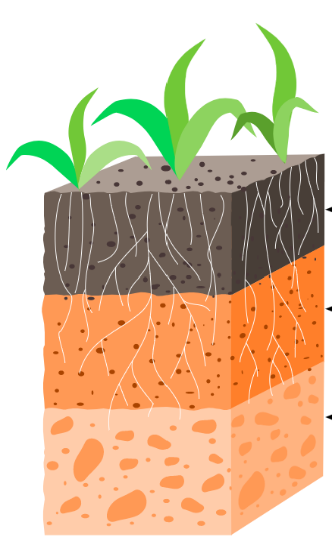 كم عدد النطاقات؟.........................................سمّي النطاقات المشار إليها بالأسهمعلى الرسمة.السؤال الثاني: (أ) أكملي الجدول حسب المطلوب منكِ: - (ب) اختاري الإجابة الصحيحة لكل فقرة من الفقرات التالية: -1المنطقة الحيوية التي تكثر فيها الأشجار المخروطية الدائمة الخضرة هي:المنطقة الحيوية التي تكثر فيها الأشجار المخروطية الدائمة الخضرة هي:المنطقة الحيوية التي تكثر فيها الأشجار المخروطية الدائمة الخضرة هي:المنطقة الحيوية التي تكثر فيها الأشجار المخروطية الدائمة الخضرة هي:المنطقة الحيوية التي تكثر فيها الأشجار المخروطية الدائمة الخضرة هي:المنطقة الحيوية التي تكثر فيها الأشجار المخروطية الدائمة الخضرة هي:المنطقة الحيوية التي تكثر فيها الأشجار المخروطية الدائمة الخضرة هي:1التندراالتندراالتايجاالتايجاالصحراءالصحراءالأراضي العشبية2المخلوقات الحية التي تحصل على غذائها عن طريق قتل مخلوقات حية أخرى تسمى:المخلوقات الحية التي تحصل على غذائها عن طريق قتل مخلوقات حية أخرى تسمى:المخلوقات الحية التي تحصل على غذائها عن طريق قتل مخلوقات حية أخرى تسمى:المخلوقات الحية التي تحصل على غذائها عن طريق قتل مخلوقات حية أخرى تسمى:المخلوقات الحية التي تحصل على غذائها عن طريق قتل مخلوقات حية أخرى تسمى:المخلوقات الحية التي تحصل على غذائها عن طريق قتل مخلوقات حية أخرى تسمى:المخلوقات الحية التي تحصل على غذائها عن طريق قتل مخلوقات حية أخرى تسمى:2آكلات الأعشابالمفترساتالمفترساتالحيوانات القارتةالحيوانات القارتةالحيوانات الكانسةالحيوانات الكانسة3ما نوع الطاقة التي يمكن الحصول عليها من ينابيع المياه الساخنة؟ما نوع الطاقة التي يمكن الحصول عليها من ينابيع المياه الساخنة؟ما نوع الطاقة التي يمكن الحصول عليها من ينابيع المياه الساخنة؟ما نوع الطاقة التي يمكن الحصول عليها من ينابيع المياه الساخنة؟ما نوع الطاقة التي يمكن الحصول عليها من ينابيع المياه الساخنة؟ما نوع الطاقة التي يمكن الحصول عليها من ينابيع المياه الساخنة؟ما نوع الطاقة التي يمكن الحصول عليها من ينابيع المياه الساخنة؟3الكهروكيميائيةالكهروكيميائيةالطاقة الحرارية الجوفيةالطاقة الحرارية الجوفيةالطاقة الشمسيةالطاقة الشمسيةطاقة الرياح4عملية تحويل الكتلة الحيوية إلى طاقة تنتج عن:عملية تحويل الكتلة الحيوية إلى طاقة تنتج عن:عملية تحويل الكتلة الحيوية إلى طاقة تنتج عن:عملية تحويل الكتلة الحيوية إلى طاقة تنتج عن:عملية تحويل الكتلة الحيوية إلى طاقة تنتج عن:عملية تحويل الكتلة الحيوية إلى طاقة تنتج عن:عملية تحويل الكتلة الحيوية إلى طاقة تنتج عن:4ضوء الشمسبقايا النباتات والحيواناتبقايا النباتات والحيواناتحركة الهواءحركة الهواءالمياه الجاريةالمياه الجارية5يسمى خط الطول الذي يبين تغير التاريخ:يسمى خط الطول الذي يبين تغير التاريخ:يسمى خط الطول الذي يبين تغير التاريخ:يسمى خط الطول الذي يبين تغير التاريخ:يسمى خط الطول الذي يبين تغير التاريخ:يسمى خط الطول الذي يبين تغير التاريخ:يسمى خط الطول الذي يبين تغير التاريخ:5خط التاريخ الدوليخط التاريخ الدوليخط العرض الأساسيخط العرض الأساسيخط الاستواءخط الاستواءمنطقة التوقيت المعياري6أي مما يأتي ليس من معالم سطح القمر؟أي مما يأتي ليس من معالم سطح القمر؟أي مما يأتي ليس من معالم سطح القمر؟أي مما يأتي ليس من معالم سطح القمر؟أي مما يأتي ليس من معالم سطح القمر؟أي مما يأتي ليس من معالم سطح القمر؟أي مما يأتي ليس من معالم سطح القمر؟6المحيطاتالجبالالجبالالفوهاتالفوهاتالأوديةالأودية7أي الكواكب الآتية أقرب إلى حجم الأرض؟أي الكواكب الآتية أقرب إلى حجم الأرض؟أي الكواكب الآتية أقرب إلى حجم الأرض؟أي الكواكب الآتية أقرب إلى حجم الأرض؟أي الكواكب الآتية أقرب إلى حجم الأرض؟أي الكواكب الآتية أقرب إلى حجم الأرض؟أي الكواكب الآتية أقرب إلى حجم الأرض؟7الزُّهرةالزُّهرةعطاردعطاردالمريخالمريخالمشتري8أي مما يأتي ليس من أشكال المجرات؟أي مما يأتي ليس من أشكال المجرات؟أي مما يأتي ليس من أشكال المجرات؟أي مما يأتي ليس من أشكال المجرات؟أي مما يأتي ليس من أشكال المجرات؟أي مما يأتي ليس من أشكال المجرات؟أي مما يأتي ليس من أشكال المجرات؟8المربعالإهليلجيالإهليلجياللولبياللولبيغير منتظمغير منتظموجه المقارنةالكواكب الداخليةالكواكب الخارجيةأكبر الكواكبالتركيبالحجممن طرق المحافظة على التربة استخدام الأسمدة.(            )الوقود الأحفوري يعد من مصادر الطاقة المتجددة.(            )تسبب جاذبية القمر حدوث المد والجزر. (            )إذا ترتبت الشمس والقمر والأرض على خط مستقيم يكون المد منخفض.(            )العاملان اللذان يبقيان الكوكب في مداره هما الجاذبية والقصور الذاتي.(            )لقياس المسافات بين النجوم نستخدم وحدة الكيلومتر (كم) .(            )إذا كان النجم لونه أبيض مزْرق فإنه نجم شديد الحرارة.(            )دوران الأرض حول محورها ينتج عنه تعاقب الفصول الأربعة.(            )يستخدم في المنظار الفلكي الكاسر العدسات لتجميع الضوء القادم من الجرم البعيد.(            )الحيوانات التي تتغذى على النباتات تسمى آكلات اللحوم.(            )